CURRICULUM VITAE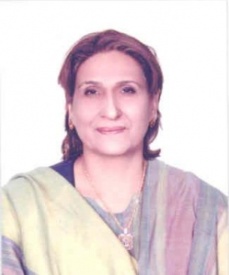 PERSONAL INFORMATIONName:			Lubna Abid AliNationality:		PakistaniMarital Status:		MarriedE-mail Address: 	lubnaali54@hotmail.com Contact:		92-51-90643208 (Off)			92-51-90643063 (Off)			02-51-5523106 (Res)EDUCATIONPh.D				International Relations2003				Quaid-i-Azam University, IslamabadPh.D				Middle East Studies InstituteResearch Work		Columbia University1994-1995			New York, U.S.APh.D 				Political ScienceCourse Work			Washington University1995-1996			St. Louis, U.S.AM.Phil				International Relations1990				Quaid-i-Azam University, IslamabadM.Sc				International Relations1975-1978			Quaid-i-Azam University, IslamabadB.A				Economics & Psychology1975				Queen Marry College, Punjab University, Lahore HONORS & AWARDSCAREER DEVELOPMENTAssociate Professor			Department of International Relations2005-todate				Quaid-i-Azam University, IslamabadAssistant Professor			Department of International Relations1994-2005				Quaid-i-Azam University, IslamabadVisiting fellow				Department of Political Science1995-1996				Washington University, St. Louis, U.S.APermanent Lecturer			Department of International Relations1987-1994				Quaid-i-Azam University, IslamabadVisiting Scholar			Department of International Relations1984-1987				Quaid-i-Azam University, IslamabadAMINISTRATIVE EXPERIENCE2009	Chair, Department of International Relations, Quaid-i-Azam University, Islamabad2006-2009	Acting Chair, Department of International Relations, Quaid-i-Azam University, Islamabad2006-2009	Member Board of Studies, Department of International Relations, Quaid-i-Azam University, Islamabad2009-todate	Chair, Board of Studies, Department of International Relations, Quaid-i-Azam University, Islamabad2003-2006	Member Board of Studies, National University of Modern Languages, Islamabad2003-todate 	Member Board of Studies, National University of Science and Technology, Islamabad. 2006-todate	Member Board of Studies, Baha-ud-Din Zakariya University, Multan2006-todate	Member Board of Studies, Taxila Institute of Asian Civilization2009-todate	Member University Discipline Committee, Quaid-i-Azam University, Islamabad2009-todate	Member Advisory Board, University of Wah, Wah Cantt.2009-todate	Member Library Committee, Quaid-i-Azam University, Islamabad2009-todate	Member Academic Council, Quaid-i-Azam University, Islamabad1989		Elected Member of Academic Council, Quaid-i-Azam University, Islamabad1970-1975	Vice President and then President, Queen Marry College, Student’s Union, LahoreSCHOLARSHIPS/FELLOWSHIPS1994-1996	UNESCO – Fellow for Doctoral Research at Middle East Studies Institute, U.S.A and post graduate course work at Political Science Department, Washington University, U.S.A1975-1978	National Talent Scholarship for having topped Punjab University in B.A1970-1972	Merit Scholarship for having topped Lahore BoardMEMBERSHIP IN VARIOUS PROFESSIONAL BODIES2011-todate	Member Advisory Board, Institute of History and National Heritage, Islamabad.2011-todate	Global Member of CPI: Center for Promotion Ideas, Publishing Organisation of International Journal of Business and Social Sciences, International Journal of Applied Sciences and Technology, International Journal of Humanities and Social Sciences, U.S.A2010-todate	Member Editorial Board, International Studies Journal, U.S.A2010-todate	Member Editorial Board, “Review” Journal, National Institute of Historical and Cultural Research, Islamabad.2009–todate	Chairperson of the following committees of the University Board of Studies, Department of International Relations, Quaid-i-Azam University, IslamabadDisciplinary Committee, Department of International Relations, Quaid-i-Azam University, IslamabadAllocation of Course, Department of International Relations, Quaid-i-Azam University, IslamabadAdmission Committee, M.Sc, M.Phil and Ph.D2008-todate	Member Selection BoardNational Institute of Pakistan StudiesTaxila Institute of Asian Civilisations2009-todate	Member University Discipline Committee, Quaid-i-Azam University, Islamabad. 2011-		Member Ph.D CommitteeDepartment of Defense and Strategic StudiesTaxila Institute of Asian Civilisations2003-todate	Member Council of Social Science, Islamabad1994-1996	Member of Middle East Studies Association, U.S.A1995-1999	Member CIRA: Center of Iranian Research and Analysis, U.S.AEXTERNAL EXAMINER2000-todate	H.E.C approved Ph.D Supervisor2000-todate	National Institute of Management Sciences, NUST, Islamabad.2011		Ph.D thesis evaluation, Punjab University, Lahore, Pakistan2010		Bahauddin Zakriya University, Multan, PakistanPROFESSIONAL PRESENTATION2010	Sustainable Development Policy Institute, Islamabad, Keynote speaker on “Probability of U.S attack on Iran”.2000-2009	Series of lectures at National University of Science and Technology, Islamabad.1995-todate	Annual lectures on issues in Middle East and Gulf Region, at Intelligence Bureau Academy, Islamabad1995-2007	Annual lecture on Japan Pakistan Relations, sponsored by Japan International Cooperation Agency, Islamabad.2007	Lecture on “Operation Gibralter and 1965 War”, at Voluntary Trust Organisation, Islamabad.AREAS OF RESEARCH INTERESTResearch MethodologyComparative Politics/Society/HistoryGlobal Political EconomyForeign Policy AnalysisIran and Middle EastSouth Asia: India & PakistanSouth West Asia: Afghanistan & Central AsiaLANGUAGE KNOWLEDGEEnglishUrduPersianPunjabi (Siraiki, Pothari)Arabic (Read, Write and Understand)CONSULTANCY/ADVISORY EXPERIENCE2011	As Senior Vice President, Institute of Peace and Development, Belgium and Pakistan, advised the Pakistani members on ways of promoting women empowerment, human rights and democracy.2010	As Chair, International Relations department, Quaid-i-Azam University, formulated 60 courses for Political Science department. Thus department of International Relations is now converted into School of International Relations and Political Science.WORKSHOPS, CONFERENCE AND SEMINARS ATENDED/PAPERS PRESENTED 2011	Religion vs Nationalist Identities: The Case of Shia Revival. Hans Siedel Conference in Karachi, April (paper accepted)2011	Pakistan: Challenges to Democracy, Governance and National Unity, Punjab University, October (paper accepted)2011	Women Empowerment and Socio-Economic Development, Keynote speaker, People’s Organisation for Peace and Development, Islamabad. 2010	Obama Administration: Afghanistan – Pakistan Situation, Petter R. Lavoy, Social Sciences Seminar, Department of International Relations, Quaid-i-Azam University, Islamabad. 2010	Europe and South Asia – The Twins unlike Subcontinents of Eurasia, Prof. Maria Krzysztof-Byrski, Social Sciences Seminar, Department of International Relations, Quaid-i-Azam University, Islamabad.2010	The Current State of Global Terrorism: Pakistan Role against Terrorism, Dr. Clifford May (U.S Speaker in Islamabad), Social Sciences Seminar, Department of International Relations, Quaid-i-Azam University, Islamabad.2010	How Israel Manipulated America, Jeff Gate, Social Sciences Seminar, Department of International Relations, Quaid-i-Azam University, Islamabad.2010	Pakistan’s Potential and its expected Role in the Region, Gordon Duff, Social Sciences Seminar, Department of International Relations, Quaid-i-Azam University, Islamabad.2010	Role of Pakistan in the War Against Terrorism, Dr. Usama Butt, Social Sciences Seminar, Department of International Relations, Quaid-i-Azam University, Islamabad.2010	Resumption of Indo – Pak Dialogue, World Time Magazine, Social Sciences Seminar, Department of International Relations, Quaid-i-Azam University, Islamabad.2010	German Development Initiatives in Pakistan, Mr. Olaf kellerhoff, Social Sciences Seminar, Department of International Relations, Quaid-i-Azam University, Islamabad.2010	Foreign Policy of Pakistan: Challenges and Opportunities, Mr. Abdul Basit (Spokesman for Foreign Office of Pakistan), Social Sciences Seminar, Department of International Relations, Quaid-i-Azam University, Islamabad.   2010		Social Sciences Conference, Quaid-i-Azam University, Islamabad.2009	Iran and Pakistan: Continuing Interaction in Post – Imperial World, European Study Centre, Karachi University2008	Pak – Afghan Relations in the Post Taliban Period, South Asia Study Center, University of Punjab, Lahore2008	Religious Extermism and Pakistan’s Taliban Policy, Area Study Center for Russia and Central Asia, Peshawar University, Pakistan 2007		U.S – Iran Relations: A Historic Perspective Conference, American Studies Center, Quaid-i-Azam University, Islamabad.2007		U.S. – Iran Hostility: Impact in the Region, SDPI Seminar, Islamabad.2006	1965 Pakistan – India War: A Case Study, Voluntary Trust Organisation, Islamabad.1989	Dynamics of Inter – State Relations in Gulf Region, Institute of Political & International Studies, Tehran1995		Iran in the Twenty First Century, Ohio State University, Columbus, U.S.A1998		Iran and the Global Challenges, Coventry University, United Kingdom RESEARCH WORK PUBLISHED, COMPLETED OR IN PROGRESSCHAPTER IN INTERNATIONAL BOOKS“Patterns of continuity in Iran’s Foreign Policy” in ed. Ali Mohammadi, Iran and Eurasia, London and New York: Ithaca Publications, 2002, pp. 81-90.BOOKS: X CATEGORY EQUAL TO 2 PUBLICATIONS ACCORDING TO HEC RANKING“Post-Revolutionary Iran: Foreign Policy”, (Research Society of Pakistan: University of the Punjab, Lahore 2008). (Book available in National Library of Australia). SUPERVISOR Ph.D COMPLETED & INPROGRESS 1). Number of PhD students supervised:2011		Farhat Jabeen “Women Empowerment and Socio-Economic Development”2008		Naseem Ahmad “Pakistan’s Afghan Policy during the Taliban Period”2). Number of PhD students under supervision:Muhammad Karim “NATO after 9/11: Role in the War Against Terrorism” (Thesis submitted)Aisha Younus “The Domestic Source of Pakistan’s Foreign Policy”Munawar Hussain “Post 9/11 Pak – US Relations, Politico – Strategic Implications for Pakistan”Muzaffar Khan Zafar “United States and Promotion of Democracy in the Middle East in Post 9/11 Era”Arshi Saleem Hashmi “Deobandi Madrassas and their elusion of Jihadi Politics: Case Studies of India and Pakistan”Irfan Hasnain Qasirani “Unilateralism in U.S. Foreign Policy: A case study of G.W. Bush Administration”Saleem-ud-Din “Politics of Regionalism: A Case Study of Multan Region 1947 – 2000”  SUPERVISOR M.Phil COMPLETED & INPROGRESS1). Number of M. Phil Students supervised:2011		Rafaqat Imran “Pak – Iran Relations 1990 – 20082010	Navid Iqbal Khan “Functioning of local government in N.W.F.P: A case study of Malakand Division (2001-05)”2010	Ahmad Ali Naqvi “The role of non-state actors in Arab Israeli Conflict: A case study of Hezbollah”2010	Uzma Haider “Indo-Israel Relations: Converging Interests and Challenges for Pakistan”2010	Bushra Iftikhar “Pakistan Iran: Ancient Partners in the Context of Regional and International Challenges”2009		Saira Jabeen “The role of OIC after 9/11”2009	Riffat Naseer “	Pakistan’s Foreign Relations During Zulfiqar Ali Bhutto Era: 1971-1977”2009		Aneela Kiran “	Europe’s Perceptions about the Muslim World”2008		Saima Younas “Globalization of Democracy and Role of US as Hegemon”2008		Sarah Akram “US Foreign Policy towards India and Pakistan after 9/11”2008		Sheila Khalid “The Israeli Palestinian Conflict in the Post 9/11 Era”2008		Irfan Qaisrani “Role of Neo-Cons in US Foreign Policy: George Bush Era”2008		Aamer Raza “Islamic Fundamentalism: Clash of civilizations or Quest for identity”2006		Nadia Tasleem “Indo-Israel Relations: Implications for Pakistan”2005		Tamknat Fatima “India’s National Elections 2004:Return of Congress to power”2005		Nighat Anwar “Right of intervention on Humanitarian Grounds”2004		S. Farrukh Zad “Genocidic: A normative Framework for deterring”2). Number of M. Phil Students under supervision:Hussain Abbas “US Policy of Democracy Promotion: Comparative Study of Iraq and Afghanistan”Maqbool Hussain “Afghanistan at the Centre of the New Great Game: Implications for Pakistan”Taimur Shahni “Analyzing the Relationship between resource depletion and worsening of human conflict: A case study of Pakistan”Hammad Qayyum Khan “US Policy Towards Iraq in the Post 9/11 Era”Sidra Iqbal “US Policy Towards the Muslim: 9/11 Era”Sikandar Ali “Political Economy of Environment Degradation: A Case Study of Pakistan”Nisar Ahmad “Rise of Non State Actors in Pakistan: A Case Study of Let (Lashkar – e – Tayyaba)”Zaheer Abbas “Role of Shitte Islam in Shaping It’s Foreign Policy”Humera Iqbal “US – Pakistan Relations under Obama Administration: Impactions for Pakistan’s Security.”COUNTRIES VISITED2009 		UK.2009 		Syria, Iran, Saudi Arabia2007 		Bahrain, Dubai, Damascus2006 		Tehran	1998 		UK	1995 		USA1989 		Tehran	1984 		USAAmbassador for PeaceUniversal Peace Federation, United Nations, New York, U.S.A2011International Peace AwardInstitute of Peace and Development (INSPAD) Brussels2008International Scholar AwardInstitute of International Education, USA1996Gold MedalTopped Q.A.U in M.Sc International Relations1978Gold MedalTopped Punjab University in B.A1975Gold MedalTopped Lahore Board in F.A1972“Pakhtoonistan: The Frontier Dispute between Afghanistan and Pakistan”, Central Asia 25, (Winter): 37:49, Journal of Area Study Centre, Peshawar University, Peshawar“An appraisal of U.S Policy in Iran: 1977-1979”, Pakistan Horizon 43 No. 1 (January 1990): 89-115“Kashmiri Uprising (1990) and Human Rights violation by India in Occupied Kashmir” Pakistan Horizon 8 No. 2 (July 1991): 73-106“Internal Dynamics of Iran’s Foreign Policy Foundation”, Pakistan Horizon 57, No. 1 (January 2003)“Unity in Diversity”, Asian Civilizations XXX No. 1 (July 2007).“Ideology and Pragmatism in South-West Asia: A case study of Iran”, Regional Studies, XXV No 4 (Autumn 2007): 35-50.“From Operation Gibraltar to the 1965 War”, South Asian Studies (Jan 2008): 35-57 “Structural Dynamics of Iran’s Foreign Policy Formulation”, Pakistan Perspectives 19 No. 2 (July-Dec. 2004): 59-70.“The Tashkent Declaration”, South Asian Studies 23 No. 2 (July 2008): 208-217“Rann of Kutch Dispute”, South Asian Studies 24 No. 2 (July 2009)“Iran and Pakistan: Continuing Interactions in a Post-Imperial World”, Journal of Political Studies, Vol. XVI (Winter 2009): 1-11“Religious Radicalism, Resurgence of Taliban and Curbing Militancy in Pakistan: Implications for Pak-Afghan Relations”, International Journal of Business and Social Sciences,  Vol 1, No 2, November 2010, New York USA. “Post 9/11 Crises in the Middle East and Afghanistan: Iran’s Perceptions and Role”, International Studies Journal, Vol 7, No. 3, Winter 2011, USA.“The Rise of Tehreek-e-Nifaz-e-Shariat-e-Muhammadi in Malakand Division NWFP: A case study of State Inversion”, Journal of the Research Society of Pakistan (Summer 2010), Vol. II, No. 1, June 2010, PP. 89 – 119,          Department of History, University of the Punjab, Lahore“Islamic Traditions and Feminism: A Comparative Study of Theoretical Perspective”, International Journal of Business and Social Science, Vol. 2.  No. 6, April 2011, pp. 157 – 167, U.S.A“Evolution of Devolution in Pakistan”, upcoming Journal of Social Sciences, Vol 28 No. 3, Quaid-i-Azam University, Islamabad 2011.“Religious vs Nationalist Identities: The Case of Shia Revival”, accepted for the Hans Siedel Conference on The Middle East, 12 – 13 April, 2011, accepted for publication in the upcoming journal International Studies Journal.“Pakistan: Challenges to Democracy, Governance and National Unity”, accepted for International Conference on Pakistan, Punjab University, October 2011.